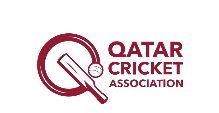 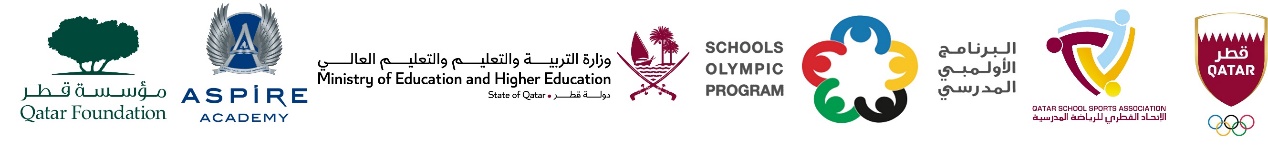 School Olympic Program/ Seventeenth editionCricket tournament - Boys Preparatory Level in 2009 – 2010 - 2011Boys Preparatory Level – Born in 2009 – 2010 - 2011Boys Preparatory Level – Born in 2009 – 2010 - 2011Boys Preparatory Level – Born in 2009 – 2010 - 2011Boys Preparatory Level – Born in 2009 – 2010 - 2011Group AGroup BGroup CGroup DDPS Modern Indian SchoolMES Indian SchoolTNG Primary & Secondary – Al WakraTNG Secondary – Al WakraPak Shama SchoolBirla Public SchoolAl Khor Intl. School (CBSC)Ideal Indian SchoolShantiniketan Indian SchoolPakistan Intl. SchoolNoble International SchoolStafford Sri Lankan SchoolPark House English SchoolBright Future International SchoolMES Indian School - AbuhamourAl Khor Intl. School (BC)